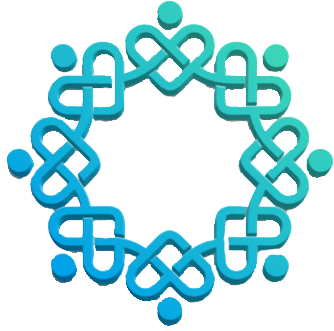 Sample Report of GrowthThese Record Keeping forms are provided as samples and examples to offer ideas about how to provide feedback to your child about their growth in each subject, to provide a way of providing accountability and affirming responsibility, and to provide a record of the curriculum and work completed as a part of your homeschool academic year.Edit each page as works best with your family.Edit the header to include the title of the books you are reading in each subject. Sample titles are included on these forms.Add your comments to provide feedback in each subject.You may complete these reports quarterly, or you may edit these forms to report at the end of two or three semesters.Your comments can be words, phrases or sentences. These words and phrases are offered as examples:thoroughlacking in detailcarefulcarelessmuch growth noticedbeginning to make real progressreads with fluencyworking to improve fluencydeveloping the habit of initiativestrong habit of perseverancelearning to stay focused when the work is difficultbeginning to maintain focus until work is finishedExample goals for growth might include:ask for help instead of/before negative self-talkwork on Math for an additional 30 minutes each dayuse greater care in handworkvoluntarily contribute to conversationsrespond with affirmation to others/siblings© 2019 John15Academy.com | Strengthening Families & Repurposing EducationStudent’s Name:HISTORYThe Landmark History of the American PeopleFirst QuarterDate:Second QuarterDate:Third QuarterDate:Fourth QuarterDate:Considerations & QuestionsOral Narrations &Written NarrationsTranscriptionsMemory WorkMaps/IllustrationsHabit of NeatnessHabit of AccuracyHabit of OrganizationGoals for growth next quarterCredit earned (YES / NO)Student’s Name:SCIENCEThink Smark, Eat SmartFirst QuarterDate:Second QuarterDate:Third QuarterDate:Fourth QuarterDate:Considerations & QuestionsOral Narrations &Written NarrationsTranscriptionsMemory WorkDiagramsHabit of NeatnessHabit of AccuracyHabit of OrganizationGoals for growth next quarterCredit earned (YES / NO)Student’s Name:LITERATUREFirst QuarterThe GiverDate:Second QuarterTom SawyerDate:Third QuarterThe Bronze BowDate:Fourth QuarterHind’s Feet on High PlacesDate:Considerations & QuestionsOral Narrations &Written NarrationsTranscriptionsMemory WorkMaps/IllustrationsHabit of NeatnessHabit of AccuracyHabit of OrganizationGoals for growth next quarterCredit earned (YES / NO)Student’s Name:BIBLE &SPIRITUAL MATURITYFirst QuarterGalatians / JohnDate:Second QuarterJohnDate:Third QuarterThe CureDate:Fourth QuarterThe Naked GospelDate:Considerations & QuestionsOral Narrations &Written NarrationsTranscriptionsMemory WorkHabit of NeatnessHabit of AccuracyHabit of OrganizationGoals for growth next quarterCredit earned (YES / NO)Student’s Name:MATHFirst QuarterDate:Second QuarterDate:Third QuarterDate:Fourth QuarterDate:Habit & Fluency of Mental MathNumber of Lessons Completed in the study of[Fill in math subject]Habit of Neat and Accurate WorkHabit of Accurately Correcting MistakesHabit of Asking for Help When NeededHabit of Working No Less Than 60 Minutes a Day On the Practice/Study of MathGoals for growth next quarterCredit earned (YES / NO)Student’s Name:ADDITIONAL SUBJECTS AND OPPORTUNITIESFirst QuarterDate:Second QuarterDate:Third QuarterDate:Fourth QuarterDate:Nature Study[Fill in specific project]Picture Study[Fill in specific project]Art[Fill in specific project]Handwork[Fill in specific project]Habit of SelflessnessHabit of ServiceThank You Notes To:Goals for growth next quarterCredit earned (YES / NO)Student’s Name:HABIT OF LIVING THE NEW LIFEFirst QuarterDate:Second QuarterDate:Third QuarterDate:Fourth QuarterDate:Habit of seeking, knowing, & trusting who God says He isHabit of seeking, knowing, & trusting who God says I amRelationships of Trust (with parents, siblings, teachers, and others)Habit of Asking Mature Persons for Help & Responding AppropriatelyHabit of Disagreeing RespectfullyHabit of Owning My Influence & Impact in Relationships and Caring for OthersHabit of Making Decisions Based on Truth and LoveHabit of Trusting God & OthersHabit of Being Present and Connecting in Real WaysHabit of Returning to Joy from an unpleasant emotionHabit of Growth